«Чьи следы?»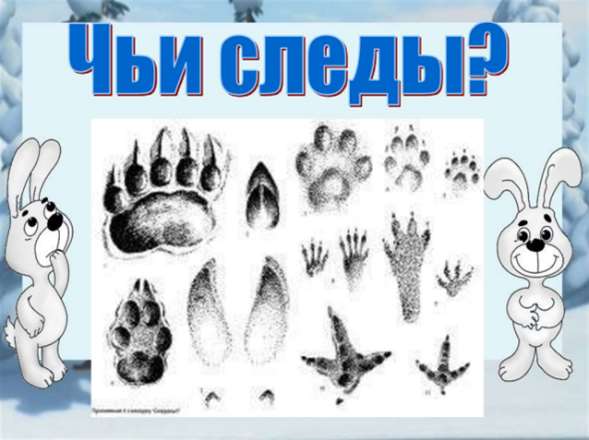 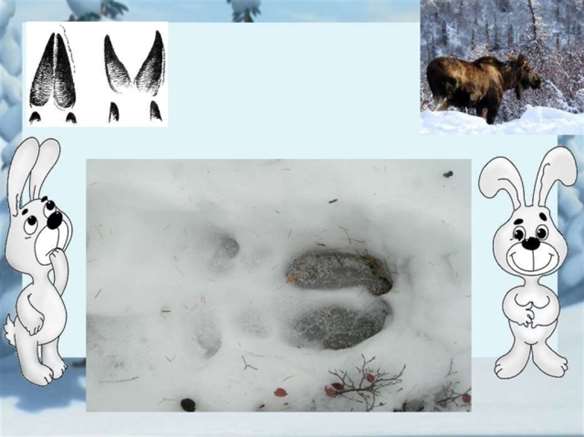 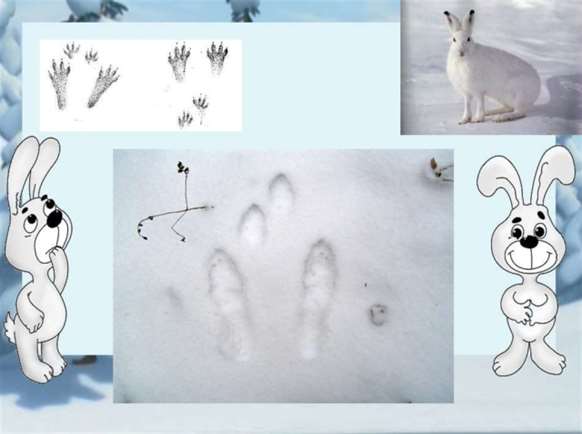 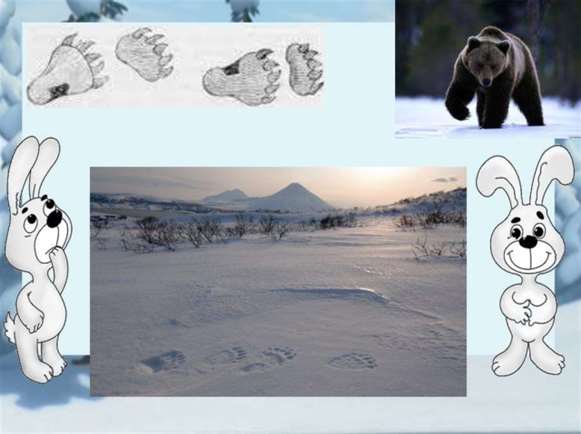 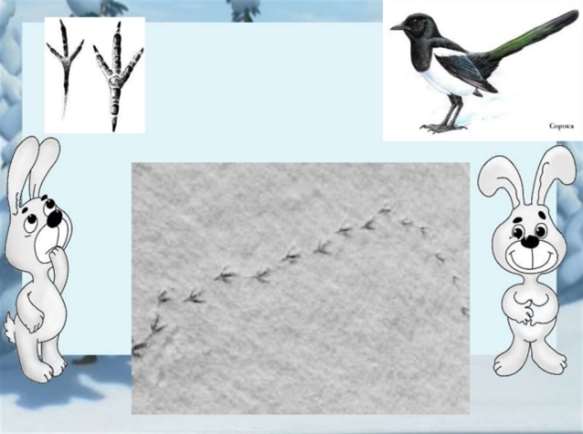 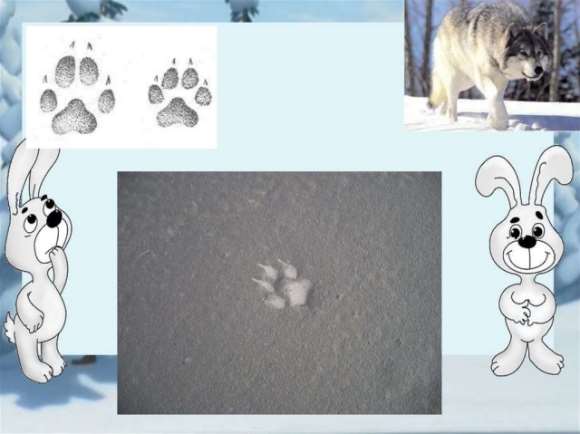 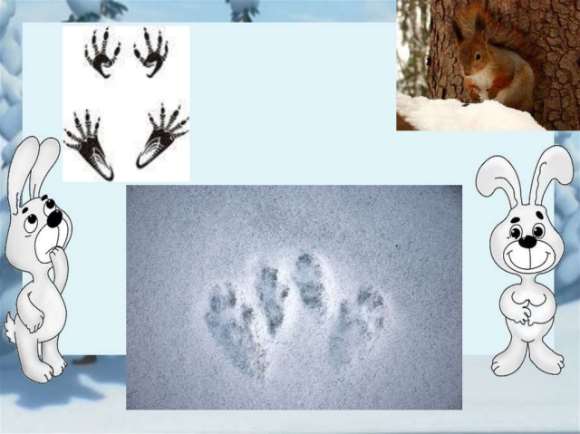 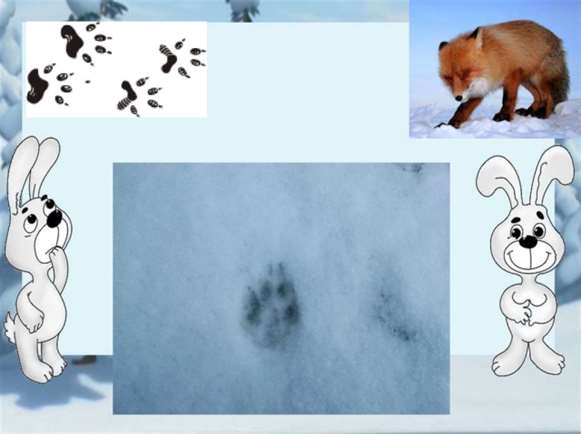 